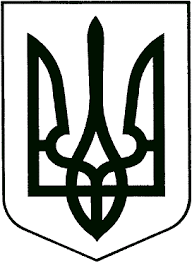 УКРАЇНАНОВОГРАД-ВОЛИНСЬКА МІСЬКА РАДАЖИТОМИРСЬКОЇ ОБЛАСТІ   РІШЕННЯдвадцять сьома сесія                                                               восьмого скликаннявід                    № Про нагородження відзнакою Новоград- Волинської міськоїтериторіальної громади орден „Звягельська доблесть“           Керуючись статтею 25 Закону України „Про місцеве самоврядування в Україні“, враховуючи рішення міської ради від 20.10.2022 № 652 „Про встановлення відзнаки Новоград-Волинської міської територіальної громади „Звягельська доблесть“, рішення комісії з питань нагородження відзнаками Новограда-Волинської міської територіальної громади (протокол №2                від 14.11.2022),  міська радаВИРІШИЛА:       1. За виявлені мужність і відвагу при захисті Вітчизни, державного суверенітету та територіальної цілісності України нагоди нагородити відзнакою Новоград-Волинської міської територіальної громади орден „Звягельська доблесть:      1.1. ІПАТЕНКА Леоніда Володимировича – полковника.       1.2. БРИЗГАЛОВА Руслана Олександровича – молодшого сержанта.      1.3. ВЕРНИГОРУ Тетяну Анатоліївну – сержанта.      1.4. ГОЛУБА Ігоря Миколайовича – підполковника.      1.5. ГОНЧАРУКА Ярослава Валентиновича – лейтенанта.      1.6. ЛАКИЗЮКА Олександра Івановича – сержанта.      1.7. МЕДВЕДЄВА Олексія Владиславовича – солдата.      1.8. НЕСТЕРЧУКА Івана Івановича – сержанта.      1.9. ПЕЧКІНА Олександра Ігоровича – сержанта.      1.10. ОЛЕКСЮКА Євгенія Олександровича – старшого солдата.      1.11. СКАЛЬСЬКОГО Павла Андрійовича – солдата.      1.12. ТКАЧИК Світлану Олександрівну – старшого сержанта.      1.13. ТРОФИМЧУКА Сергія Миколайовича – старшого солдата.      1.14. УЛЬЯНОВА Володимира Вікторовича – підполковника.      1.15. ЧУМАКА Михайла Володимировича – майстра-сержанта.      1.16. ЮВХИМОВИЧА Петра Петровича – рядового.      1.17. ЯКОВЕНКА Ігоря Петровича – старшого прапорщика.      1.18. ЯЩУКА Володимира Петровича – майстра-сержанта.      1.19. ОПАНАСЮКА Валерія Леонідовича – рядового.      1.20. СІТАЙЛА Володимира Анатолійовича – рядового.      1.21. СИДОРЧУКА Миколу Васильовича – головного сержанта.      1.22. ДОЩИНСЬКОГО Михайла Ананьєвича – майора.      1.23. КУНДЕЛЬСЬКОГО Олександра Васильовича – солдата.      1.24. КОБЗУНЕНКА Юрія Владиславовича – молодшого сержанта.      1.25. ЛИСИЦЬКОГО Сергія Вікторови – головного сержанта.      1.26. ПАЛЕЦЬКОГО Олександра Петровича – штаб-сержанта.      1.27. КЛИМЧУКА Сергія Геннадійовича – солдата.      1.28. БАНКОВСЬКОГО Миколу Валентиновича – солдата.      1.29. СИДОРОВА Вадима Валерійовича – старшого солдата.      1.30. ЗАЛІЗНЯКА В’ячеслава Вікторовича – штаб-сержанта.      1.31. ВАЛІНКЕВИЧА Володимира Вікторовича – солдата.      1.32. ЛОНСЬКОГО Богдана Олександровича – молодшого сержанта.      1.33. ГАПОНОВУ Яну Олександрівну – сержанта.      1.34. КОСТЮКА Максима Васильовича – молодшого сержанта.      1.35. РОМАХА Івана Олександровича – лейтенанта.      1.36. МИХАЛИШИНА Ярослава Андрійовича – старшого сержанта.      1.37. МАТВІЙЧУКА Олександра Івановича – старшого солдата.      1.38. ТЕРЕЩУКА Олександра Вікторовича – лейтенанта,.      1.39. НОВОХАЦЬКОГО Сергія Валерійовича – головного сержанта.      1.40. ШУЛЬГУ Наталію Миколаївну – старшого сержанта.      1.41. КАМІНСЬКОГО Дмитра Федоровича – майстра сержанта.      1.42. ЄМЕЛЬЯНОВА Валентина Олеговича – молодшого сержанта.      1.43. ХОМУ Олександра Петровича – молодшого сержанта.      1.44. БУДЕРАЦЬКОГО Миколу Вікторовича – солдата.      1.45. СНОПКА Олега Вікторовича – підполковника.      1.46. ХАРЧУКА Віктора Юрійовича – старшого лейтенанта.      1.47. БРОДАЦЬКОГО Микола Миколайовича – старшого лейтенанта.      1.48. ДУВАНОВА Станіслава Олександровича – майстра-сержанта.      1.49. ЗАГРИВОГО Миколу Володимировича – старшого сержанта.      2. Начальнику відділу кадрів міської ради Колесник Ж.О. забезпечити оформлення  орденської книжки та урочисте вручення нагороди.      3. Контроль за виконанням цього рішення покласти на секретаря міської ради Гвозденко О.В. та керуючого справами виконавчого комітету міської ради Долю О.П.Міський голова							       Микола БОРОВЕЦЬ